ПРОЕКТР Е Ш Е Н И Е  от ________  2019г.                                рп. Усть-Абакан                             №  __Приложениек решению Совета депутатов Усть-Абаканского районаот ___________ 2020г. №  ____                                                Российская  Федерация                                                 Республика   ХакасияВноситсяСоветом депутатов Усть-Абаканского районаПроект №	ЗАКОН РЕСПУБЛИКИ ХАКАСИЯО ВНЕСЕНИИ ИЗМЕНЕНИЙ В ЗАКОН РЕСПУБЛИКИ ХАКАСИЯ «О ПОРЯДКЕ РЕШЕНИЯ ВОПРОСОВ МЕСТНОГО ЗНАЧЕНИЯ ВНОВЬ ОБРАЗОВАННЫХ МУНИЦИПАЛЬНЫХ ОБРАЗОВАНИЙ(СЕЛЬСКИХ И ГОРОДСКИХ ПОСЕЛЕНИЙ)РЕСПУБЛИКИ ХАКАСИЯ»Принят Верховным Советом Республики Хакасия  __________2020 годаСтатья 1Внести в графу 4 перечня объектов, передаваемых из собственности муниципального образования Усть-Абаканский район в собственность муниципального образования Райковский сельсовет, содержащегося в приложении 7 «Перечень объектов, передаваемых из собственности муниципального образования Усть-Абаканский район в собственность расположенных в его границах поселений» к Закону Республики Хакасия от 29 ноября 2005 года № 74-ЗРХ «О порядке решения вопросов местного значения вновь образованных муниципальных образований (сельских и городских поселений) Республики Хакасия» («Вестник Хакасии», 2005, № 59; 2006 №24,№ 25, №26, № 27, № 28, № 29, № 48, № 71; 2007, № 49, №77,№ 78, № 79, № 80, № 81, № 82, № 83, № 84; 2008, № 41;2009, № 40, № 86, №98; 2010, №73;2011, №16, №123; 2013, № 25;2014, № 37;2019, № 70 следующие изменения:1) в строке 36 слова "аал Райков" заменить словами "аал Баинов";2) в строке 37 слова "аал Райков" заменить словами "аал Баинов";3)  в строке 38 слова "аал Райков" заменить словами "аал Баинов";4)  в строке 39 слова "аал Райков" заменить словами "аал Баинов";5) в строке 40 слова "аал Райков" заменить словами "аал Баинов";6) в строке 84 слова "ул. Совхозная, 7-1" заменить словами ""ул. Совхозная, 71-1";7) в строке 85 слова "ул. Совхозная, 7-2" заменить словами ""ул. Совхозная, 71-2";8) в строке 86 слова "ул. Совхозная, 7-3" заменить словами ""ул. Совхозная, 71-3";9) в строке 89 слова "Победы" заменить словами "Хакасии";10) в строке 90 слова "Победы" заменить словами "Хакасии";11) в строке 91 слова "Победы" заменить словами "Хакасии";12) в строке 92 слова "Победы" заменить словами "Хакасии";13) в строке 93 слова "Победы" заменить словами "Хакасии";14) в строке 94 слова "Победы" заменить словами "Хакасии";15) в строке 95 слова "Победы" заменить словами "Хакасии";16) в строке 96 слова "Победы" заменить словами "Хакасии";17) в строке 97 слова "аал Райков" заменить словами "аал Баинов";18) в строке 98 слова "аал Райков" заменить словами "аал Шурышев";19) в строке 99 слова "аал Райков" заменить словами "аал Шурышев";20) в строке 100 слова "аал Райков" заменить словами "аал Шурышев";21) в строке 101 слова "аал Райков" заменить словами "аал Шурышев";22) в строке 102 слова "аал Райков" заменить словами "аал Шурышев".Статья 2. Настоящий Закон вступает в силу со дня его официального опубликования.Глава Республики Хакасия – Председатель ПравительстваРеспублики Хакасия        						В.О. Коновалов                                               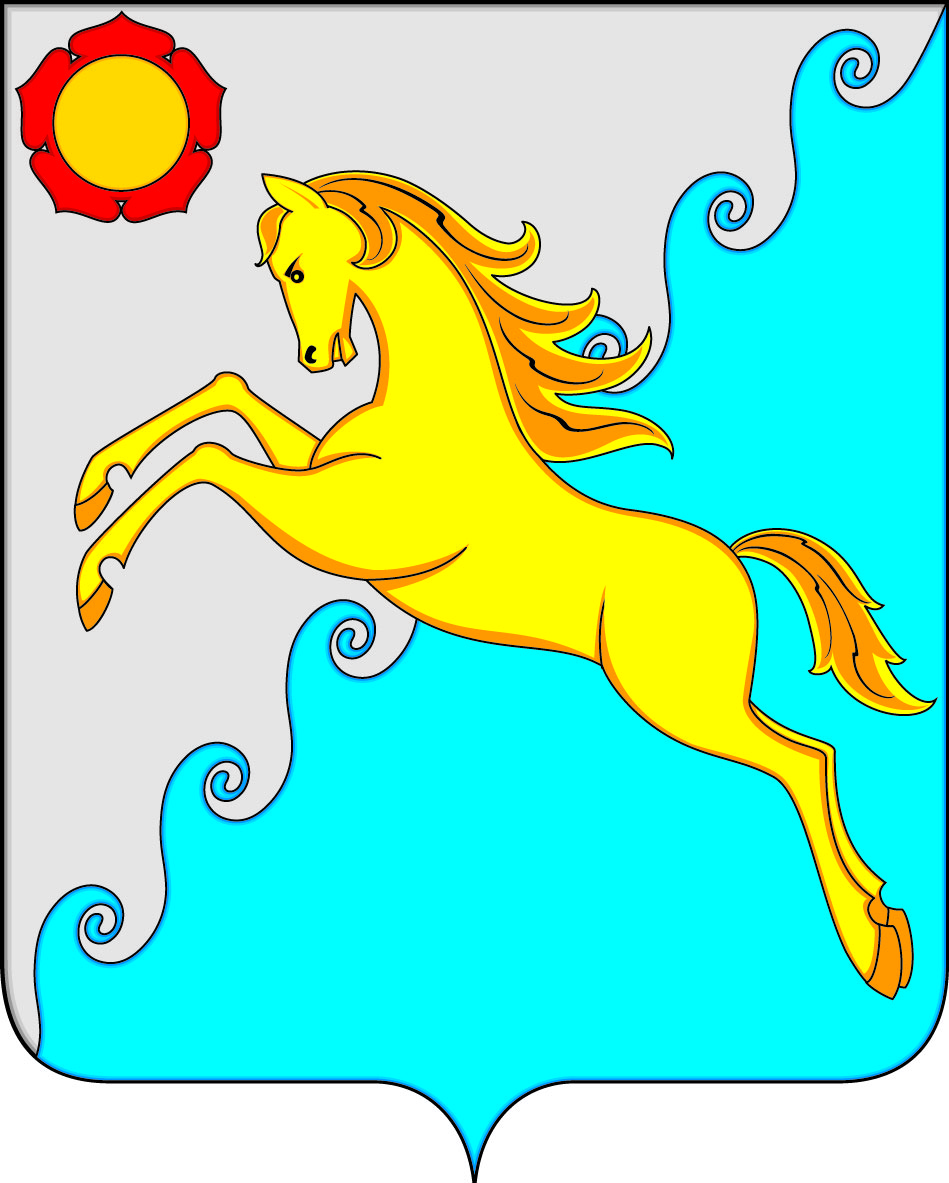 СОВЕТ ДЕПУТАТОВ  УСТЬ-АБАКАНСКОГО РАЙОНА РЕСПУБЛИКИ ХАКАСИЯО внесении в Верховный Совет Республики Хакасия в порядке законодательной инициативы проекта закона Республики Хакасия «О внесении изменений и дополнений в Закон Республики Хакасия «О порядке решения вопросов местного значения вновь образованных муниципальных образований (сельских и городских поселений) Республики Хакасия»В соответствии со ст. 86 Конституции Республики Хакасия, ст. 29 Устава муниципального образования Усть-Абаканский район,Совет депутатов Усть-Абаканского района Республики ХакасияР Е Ш И Л:1. Внести в Верховный Совет Республики Хакасия проект Закона Республики Хакасия «О внесении изменений и дополнений в Закон Республики Хакасия «О порядке решения вопросов местного значения вновь образованных муниципальных образований (сельских и городских поселений) Республики Хакасия»» (согласно приложению).2. Поручить председателю Совета депутатов Усть-Абаканского района Владимирову Вячеславу Михайловичу представление законопроекта «О внесении изменений и дополнений в Закон Республики Хакасия «О порядке решения вопросов местного значения вновь образованных муниципальных образований (сельских и городских поселений) Республики Хакасия»» в Верховном Совете Республики Хакасия.3. Настоящее Решение вступает в силу со дня его принятия.ПредседательСовета депутатовУсть-Абаканского района                                                             В.М. Владимиров